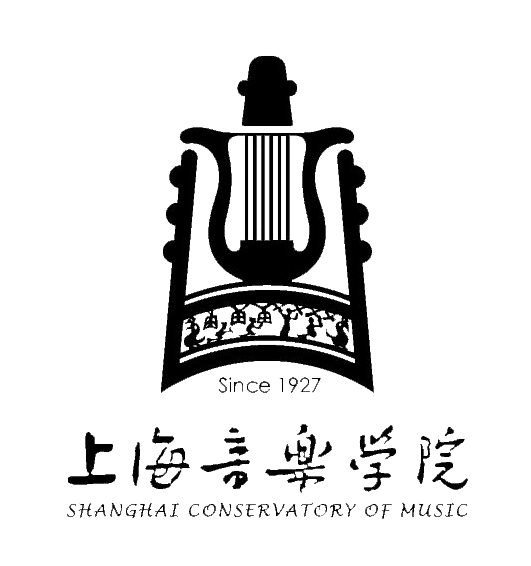       研究生实践基地活动评价考核表姓名学号类别□博士□硕士照片所属学科□艺术学理论□音乐与舞蹈学   （由研究生部填写）□戏剧与影视学□艺术学理论□音乐与舞蹈学   （由研究生部填写）□戏剧与影视学□艺术学理论□音乐与舞蹈学   （由研究生部填写）□戏剧与影视学□艺术学理论□音乐与舞蹈学   （由研究生部填写）□戏剧与影视学□艺术学理论□音乐与舞蹈学   （由研究生部填写）□戏剧与影视学导师姓名照片研究方 向照片基地名称基地名称上海音乐学院                     研究生实践基地上海音乐学院                     研究生实践基地上海音乐学院                     研究生实践基地上海音乐学院                     研究生实践基地上海音乐学院                     研究生实践基地上海音乐学院                     研究生实践基地上海音乐学院                     研究生实践基地上海音乐学院                     研究生实践基地活   动时   间活   动时   间20     年     月     日 ~ 20     年     月     日20     年     月     日 ~ 20     年     月     日20     年     月     日 ~ 20     年     月     日20     年     月     日 ~ 20     年     月     日20     年     月     日 ~ 20     年     月     日20     年     月     日 ~ 20     年     月     日20     年     月     日 ~ 20     年     月     日20     年     月     日 ~ 20     年     月     日活   动名   称活   动名   称本人具体实践内容本人具体实践内容学   时总   计学   时总   计是否提交活动小结是否提交活动小结□是 （请在此表后附小结并签字）          □否□是 （请在此表后附小结并签字）          □否□是 （请在此表后附小结并签字）          □否指导教师意见1指导教师意见1评分           （百分制，59及以下为不合格，60及以上为合格，80及以上为良好，90及以上为优秀）评语：签章：                          年      月     日评分           （百分制，59及以下为不合格，60及以上为合格，80及以上为良好，90及以上为优秀）评语：签章：                          年      月     日评分           （百分制，59及以下为不合格，60及以上为合格，80及以上为良好，90及以上为优秀）评语：签章：                          年      月     日评分           （百分制，59及以下为不合格，60及以上为合格，80及以上为良好，90及以上为优秀）评语：签章：                          年      月     日评分           （百分制，59及以下为不合格，60及以上为合格，80及以上为良好，90及以上为优秀）评语：签章：                          年      月     日评分           （百分制，59及以下为不合格，60及以上为合格，80及以上为良好，90及以上为优秀）评语：签章：                          年      月     日评分           （百分制，59及以下为不合格，60及以上为合格，80及以上为良好，90及以上为优秀）评语：签章：                          年      月     日评分           （百分制，59及以下为不合格，60及以上为合格，80及以上为良好，90及以上为优秀）评语：签章：                          年      月     日指导教师意见2指导教师意见2评分           （百分制，59及以下为不合格，60及以上为合格，80及以上为良好，90及以上为优秀）评语：签章：                         年      月     日评分           （百分制，59及以下为不合格，60及以上为合格，80及以上为良好，90及以上为优秀）评语：签章：                         年      月     日评分           （百分制，59及以下为不合格，60及以上为合格，80及以上为良好，90及以上为优秀）评语：签章：                         年      月     日评分           （百分制，59及以下为不合格，60及以上为合格，80及以上为良好，90及以上为优秀）评语：签章：                         年      月     日评分           （百分制，59及以下为不合格，60及以上为合格，80及以上为良好，90及以上为优秀）评语：签章：                         年      月     日评分           （百分制，59及以下为不合格，60及以上为合格，80及以上为良好，90及以上为优秀）评语：签章：                         年      月     日评分           （百分制，59及以下为不合格，60及以上为合格，80及以上为良好，90及以上为优秀）评语：签章：                         年      月     日评分           （百分制，59及以下为不合格，60及以上为合格，80及以上为良好，90及以上为优秀）评语：签章：                         年      月     日研究生部科研办意见：研究生部科研办意见：考核成绩：  □不合格   □合格   □良好   □优秀认定学时：       公章                       年      月      日考核成绩：  □不合格   □合格   □良好   □优秀认定学时：       公章                       年      月      日考核成绩：  □不合格   □合格   □良好   □优秀认定学时：       公章                       年      月      日考核成绩：  □不合格   □合格   □良好   □优秀认定学时：       公章                       年      月      日考核成绩：  □不合格   □合格   □良好   □优秀认定学时：       公章                       年      月      日考核成绩：  □不合格   □合格   □良好   □优秀认定学时：       公章                       年      月      日考核成绩：  □不合格   □合格   □良好   □优秀认定学时：       公章                       年      月      日考核成绩：  □不合格   □合格   □良好   □优秀认定学时：       公章                       年      月      日